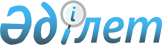 Об утверждении Уилского районного бюджета на 2020-2022 годы
					
			С истёкшим сроком
			
			
		
					Решение Уилского районного маслихата Актюбинской области от 25 декабря 2019 года № 361. Зарегистрировано Департаментом юстиции Актюбинской области 27 декабря 2019 года № 6631. Прекращено действие в связи с истечением срока
      В соответствии с пунктом 2 статьи 9 Бюджетного кодекса Республики Казахстан от 4 декабря 2008 года, статьей 6 Закона Республики Казахстан от 23 января 2001 года "О местном государственном управлении и самоуправлении в Республике Казахстан", Уилский районный маслихат РЕШИЛ:
      1. Утвердить районный бюджет на 2020-2022 годы согласно приложениям 1, 2 и 3 соответственно, в том числе на 2020 год в следующих объемах:
      1) доходы – 8 184 079,3 тысяч тенге;
      в том числе по:
      налоговым поступлениям – 320 495 тысяч тенге;
      неналоговым поступлениям – 15 188 тысяч тенге;
      поступлениям от продажи основного капитала – 2 185 тысяч тенге;
      поступлениям трансфертов – 7 846 208,3 тысяч тенге;
      2) затраты – 8 714 123,1 тысяч тенге;
      3) чистое бюджетное кредитование – 135 787,6 тысяч тенге;
      в том числе:
      бюджетные кредиты – 154 835,6 тысяч тенге;
      погашение бюджетных кредитов – 19 048 тысяч тенге;
      4) сальдо по операциям с финансовыми активами – 0 тысяч тенге;
      приобретение финансовых активов – 0 тысяч тенге;
      поступления от продажи финансовых активов государства – 0 тысяч тенге;
      5) дефицит бюджета (профицит) – -665 831,4 тысяч тенге;
      6) финансирование дефицита (использование профицита) бюджета – 665 831,4 тысяч тенге;
      поступление займов – 598 223,9 тысяч тенге;
      погашение займов – 19 048 тысяч тенге;
      используемые остатки бюджетных средств – 86 655,5 тысяч тенге.
      Сноска. Пункт 1 с изменениями, внесенными решениями Уилского районного маслихата Актюбинской области от 13.03.2020 № 379 (вводится в действие с 01.01.2020); от 12.06.2020 № 406 (вводится в действие с 01.01.2020); от 17.08.2020 № 422 (вводится в действие с 01.01.2020); от 27.10.2020 № 450 (вводится в действие с 01.01.2020); от 15.12.2020 № 463 (вводится в действие с 01.01.2020).


      2. Установить, что в доход районного бюджета зачисляются:
      индивидуальный подоходный налог с доходов, облагаемых у источника выплаты;
      социальный налог;
      налог на имущество юридических лиц и индивидуальных предпринимателей;
      единый земельный налог;
      бензин (за исключением авиационного) и дизельное топливо, произведенных на территории Республики Казахстан;
      плата за пользование земельными участками;
      лицензионный сбор за право занятия отдельными видами деятельности;
      регистрационный сбор, зачисляемый в местный бюджет;
      плата за пользование лицензиями на занятие отдельными видами деятельности;
      государственная пошлина, зачисляемая в местный бюджет;
      доходы от аренды имущества коммунальной собственности района (города областного значения), за исключением доходов от аренды имущества коммунальной собственности района (города областного значения), находящегося в управлении акимов города районного значения, села, поселка, сельского округа;
      доходы от аренды жилищ из жилищного фонда, находящегося в коммунальной собственности района (города областного значения), за исключением доходов от аренды государственного имущества, находящегося в управлении акимов города районного значения, села, поселка, сельского округа;
      другие неналоговые поступления в местный бюджет;
      поступления от продажи земельных участков.
      3. Принять к сведению и руководству, что в соответствии со статьей 7 Закона Республики Казахстан от 4 декабря 2019 года "О республиканском бюджете на 2020 – 2022 годы" установлено:
      с 1 января 2020 года:
      1) минимальный размер заработной платы – 42 500 тенге;
      2) месячный расчетный показатель для исчисления пособий и иных социальных выплат, а также для применения штрафных санкций, налогов и других платежей в соответствии с законодательством Республики Казахстан – 2 651 тенге;
      3) величина прожиточного минимума для исчисления размеров базовых социальных выплат – 31 183 тенге.
      Принять к сведению и руководству, что в соответствии с пунктом 8 Указа Президента Республики Казахстан от 8 апреля 2020 года "Об уточненном республиканском бюджете на 2020 год" установлено:
      с 1 апреля 2020 года:
      1) месячный расчетный показатель для исчисления пособий и иных социальных выплат, а также для применения штрафных санкций, налогов и других платежей в соответствии с законодательством Республики Казахстан – 2 778 тенге;
      2) величина прожиточного минимума для исчисления размеров базовых социальных выплат – 32 668 тенге.
      Сноска. Пункт 3 – в редакции решения Уилского районного маслихата Актюбинской области от 12.06.2020 № 406 (вводится в действие с 01.01.2020).


      4. Учесть в районном бюджете на 2020 год объемы субвенций, передаваемых из областного бюджета в сумме 3 865 000 тысяч тенге.
      5. Предусмотреть в районном бюджете на 2020 год объемы субвенций, передаваемых из районного бюджета в бюджеты сельских округов в сумме 365 580,0 тысяча тенге, в том числе:
      Уилскому сельскому округу – 168 145 тысяч тенге;
      Саралжинскому сельскому округу – 51 245 тысяч тенге;
      Сельскому округу имени Ш.Берсиева – 44 351 тысяч тенге;
      Коптогайскому сельскому округу – 40 570 тысяч тенге;
      Сарбийскому сельскому округу – 33 844 тысяч тенге;
      Кайындинскому сельскому округу – 13 733 тысяч тенге;
      Караойскому сельскому округу – 13 692 тысяч тенге;
      6. Учесть в районном бюджете на 2020 год поступление целевых текущих трансфертов из республиканского бюджета на:
      1) 713 813 тысяч тенге – на финансирование приоритетных проектов транспортной инфраструктуры;
      2) 140 922 тысяч тенге – на выплату государственной адресной социальной помощи;
      3) 6369 тысяч тенге – на размещение государственного социального заказа в неправительственных организациях;
      4) 7820 тысяч тенге – на обеспечение прав и улучшение качества жизни инвалидов в Республике Казахстан;
      5) 198 тысяч тенге – на субсидирование затрат работодателя на создание специальных рабочих мест для трудоустройства инвалидов;
      6) 153 191 тысяч тенге – на развитие рынка труда;
      7) 2 700 тысяч тенге – на установление доплат к заработной плате работников, предоставляющих специальные социальные услуги в государственных организациях социальной защиты населения;
      8) 45 240 тысяч тенге – на увеличение оплаты труда педагогов государственных организаций дошкольного образования;
      9) 0 тысяч тенге – на доплату за квалификационную категорию педагогам государственных организаций дошкольного образования;
      10) 495 987 тысяч тенге – на увеличение оплаты труда педагогов государственных организаций среднего образования;
      11) 178 152 тысяч тенге – на доплату за квалификационную категорию педагогам государственных организаций среднего образования;
      12) 22 909 тысяч тенге – на установление доплат к должностному окладу за особые условия труда в организациях культуры и архивных учреждениях управленческому и основному персоналу государственных организаций культуры и архивных учреждений;
      13) 15 800 тысяч тенге – на приобретение жилья коммунального жилищного фонда для социально уязвимых слоев населения и (или) малообеспеченных многодетных семей;
      14) 474 тысяч тенге – на компенсацию потерь в связи со снижением налоговой нагрузки для субъектов малого и среднего бизнеса;
      15) 10 891 тысяч тенге – на увеличение оплаты труда педагогов государственных организаций среднего и дополнительного образования в сфере физической культуры и спорта.
      Распределение указанных сумм целевых текущих трансфертов определяется на основании постановления акимата района.
      Сноска. Пункт 6 с изменениями, внесенными решениями Уилского районного маслихата Актюбинской области от 13.03.2020 № 379 (вводится в действие с 01.01.2020); от 12.06.2020 № 406 (вводится в действие с 01.01.2020); от 27.10.2020 № 450 (вводится в действие с 01.01.2020); от 15.12.2020 № 463 (вводится в действие с 01.01.2020).


      6-1. Учесть в районном бюджете на 2020 год поступление кредитов из республиканского бюджета через областной бюджет:
      126 032,4 тысяч тенге – на реализацию мер социальной поддержки специалистов.
      Распределение указанных сумм трансфертов определяется на основании постановления акимата района.
      Сноска. Решение дополнено пунктом 6-1 в соответствии с решением Уилского районного маслихата Актюбинской области от 12.06.2020 № 406 (вводится в действие с 01.01.2020); с изменениями, внесенными решениями Уилского районного маслихата Актюбинской области от 17.08.2020 № 422 (вводится в действие с 01.01.2020); от 27.10.2020 № 450 (вводится в действие с 01.01.2020).


      7. Учесть в районном бюджете на 2020 год поступление целевых трансфертов на развитие из областного бюджета на:
      1) 601 475 тысяч тенге – развитие системы водоснабжения и водоотведения в сельских населенных пунктах;
      2) 348 553 тысяч тенге – на развитие объектов спорта.
      Распределение указанных сумм целевых трансфертов на развитие определяется на основании постановления акимата района.
      Сноска. Пункт 7 с изменениями, внесенными решениями Уилского районного маслихата Актюбинской области от 12.06.2020 № 406 (вводится в действие с 01.01.2020); от 27.10.2020 № 450 (вводится в действие с 01.01.2020); от 15.12.2020 № 463 (вводится в действие с 01.01.2020).


      8. Учесть в районном бюджете на 2020 год поступление целевых текущих трансфертов из областного бюджета на:
      1) 164 971 тысяч тенге – развитие системы водоснабжения и водоотведения в сельских населенных пунктах;
      2) 20 128 тысяч тенге – на развитие объектов спорта.
      3) 0 тысяч тенге – на проектирование и (или) строительство, реконструкцию жилья коммунального жилищного фонда;
      Распределение указанных сумм целевых трансфертов на развитие определяется на основании постановления акимата района.
      Сноска. Пункт 8 с изменениями, внесенными решениями Уилского районного маслихата Актюбинской области от 12.06.2020 № 406 (вводится в действие с 01.01.2020); от 27.10.2020 № 450 (вводится в действие с 01.01.2020); от 15.12.2020 № 463 (вводится в действие с 01.01.2020).


      8-1. Учесть в районном бюджете на 2020 год поступление за счет кредитов из областного бюджета из средств внутренних займов:
      299 597 тысяч тенге – на развитие системы водоснабжения и водоотведения в сельских населенных пунктах;
      143 791,3 тысяч тенге – на проектирование, развитие и (или) обустройство инженерно-коммуникационной инфраструктуры.
      Распределение сумм бюджетных кредитов определяется на основании постановления акимата района.
      Сноска. Решение дополнено пунктом 8-1 в соответствии с решением Уилского районного маслихата Актюбинской области от 12.06.2020 № 406 (вводится в действие с 01.01.2020); с изменениями, внесенными решением Уилского районного маслихата Актюбинской области от 27.10.2020 № 450 (вводится в действие с 01.01.2020).


      9. Учесть в районном бюджете на 2020 год поступление целевых текущих трансфертов из республиканского бюджета на:
      1) 255 182 тысяч тенге – на реализацию мероприятий по социальной и инженерной инфраструктуре в сельских населенных пунктах в рамках проекта "Ауыл - Ел бесігі";
      Распределение указанных сумм целевых трансфертов на развитие определяется на основании постановления акимата района.
      Сноска. Пункт 9 с изменением, внесенным решением Уилского районного маслихата Актюбинской области от 15.12.2020 № 463 (вводится в действие с 01.01.2020).


      10. Учесть в районном бюджете на 2020 год поступление целевых текущих трансфертов из областного бюджета на:
      1) 14 597,6 тысяч тенге – на реализацию мероприятий по социальной и инженерной инфраструктуре в сельских населенных пунктах в рамках проекта "Ауыл - Ел бесігі";
      2) 243 473 тысяч тенге – на финансирование приоритетных проектов транспортной инфраструктуры;
      3) 8 778 тысяч тенге – на выплату государственной адресной социальной помощи;
      4) 28 625 тысяч тенге – на обновление компьютерной техники общеобразовательных школ (оказание услуг сервисного обслуживания);
      5) 3 345 тысяч тенге – на сервисное обслуживание кабинетов новой модификации общеобразовательных школ (химия, физика, биология, робототехника);
      6) 12 000 тысяч тенге – на установку камер видеонаблюдения в общеобразовательных школах;
      7) 6 000 тысяч тенге – на установку камер видеонаблюдения в дошкольных организациях;
      8) 4 477 тысяч тенге – на снижение оплаты за питание в дошкольных организациях образования получающим адресную социальную помощь;
      9) 9 547 тысяч тенге – на обеспечение гарантированного социального пакета для детей от 6–18 лет из малоообеспеченных семей;
      10) 5 968 тысяч тенге – на увеличение ежегодного оплачиваемого трудового отпуска продолжительностью 42 календарных дней педагогических работников до 56 дней государственных организаций дошкольного образования;
      11) 43 200 тысяч тенге – на реализацию государственного образовательного заказа в дошкольных организациях;
      12) 291 434 тысяч тенге – на доплату учителям организаций образования, реализующим учебные программы начального, основного и общего среднего образования за работу в условиях обнавленного содержания образования;
      13) 2 500 тысяч тенге – на увеличение размеров должностных окладов педагогов-психологов школ;
      14) 10 764 тысяч тенге – на доплату за преподавание на английском языке предметов естественно-математических наук;
      15) 1 761 тысяч тенге – на выплату доплаты учителям со степенью магистра;
      16) 4 375 тысяч тенге – на выплату доплаты учителям, за наставничество молодым учителям;
      17) 4 587 тысяч тенге – на увеличение размеров доплаты за классное руководство работникам организаций начального, основного и общего среднего образования;
      18) 3 410 тысяч тенге – на увеличение размеров доплаты за проверку тетрадей, письменных работ работникам организаций начального, основного и общего среднего образования;
      19) 4 736 тысяч тенге – на увеличение ежегодного оплачиваемого трудового отпуска продолжительностью 42 календарных дней педагогических работников до 56 дней (работникам организаций образования);
      20) 6 519 тысяч тенге – на содействие занятости населения;
      21) 4 000 тысяч тенге – на возмещение владельцам стоимости изымаемых и уничтожаемых больных животных;
      22) 10 779 тысяч тенге – на развитие продуктивной занятости и массового предпринимательства;
      23) 25 968 тысяч тенге – на организацию дистанционного обучения для детей социально уязвимого слоя населения;
      24) 21 140 тысяч тенге – на обеспечение продуктово-бытовым набором отдельных категорий населения на период чрезвычайного положения;
      25) 11 771 тысяч тенге – на развитие рынка труда;
      26) 12 651 тысяч тенге – на оплату учителям дежурных классов в общеобразовательных школах области.
      Распределение указанных сумм целевых текущих трансфертов определяется на основании постановления акимата района.
      Сноска. Пункт 10 с изменениями, внесенными решениями Уилского районного маслихата Актюбинской области от 13.03.2020 № 379 (вводится в действие с 01.01.2020); от 12.06.2020 № 406 (вводится в действие с 01.01.2020); от 17.08.2020 № 422 (вводится в действие с 01.01.2020); от 27.10.2020 № 450 (вводится в действие с 01.01.2020); от 15.12.2020 № 463 (вводится в действие с 01.01.2020).


      10-1. Учесть в районном бюджете на 2020 год поступление за счет кредитов из областного бюджета:
      28 803,2 тысяч тенге – кредитование бюджетов города районного значения, села, поселка, сельского округа для финансирования мер в рамках Дорожной карты занятости.
      Распределение сумм бюджетных кредитов определяется на основании постановления акимата района.
      Сноска. Решение дополнено пунктом 10-1 в соответствии с решением Уилского районного маслихата Актюбинской области от 12.06.2020 № 406 (вводится в действие с 01.01.2020); с изменением, внесенным решением Уилского районного маслихата Актюбинской области от 27.10.2020 № 450 (вводится в действие с 01.01.2020).


      11. Утвердить резерв местного исполнительного органа района на 2020 год в сумме - 7 200 тысяч тенге.
      12. Утвердить перечень районных бюджетных программ, не подлежащих секвестру в процессе исполнения районного бюджета на 2020 год, согласно приложению 4.
      13. Государственному учреждению "Аппарат Уилского районного маслихата" в установленном законодательством порядке обеспечить государственную регистрацию настоящего решения в Департаменте юстиции Актюбинской области.
      14. Настоящее решение вводится в действие с 1 января 2020 года. Уилский районный бюджет на 2020 год
      Сноска. Приложение 1 – в редакции решения Уилского районного маслихата Актюбинской области от 15.12.2020 № 463 (вводится в действие с 01.01.2020). Уилский районный бюджет на 2021 год Уилский районный бюджет на 2022 год Перечень районных бюджетных программ, не подлежащих секвестру в процессе исполнения районного бюджета на 2023 год
					© 2012. РГП на ПХВ «Институт законодательства и правовой информации Республики Казахстан» Министерства юстиции Республики Казахстан
				
      Председатель сессии Уилского 
районного маслихата 

А. Мамбетова

      Секретарь Уилского 
районного маслихата 

Е. Жиеналин
Приложение 1 к решению Уилского районного маслихата от 25 декабря 2019 года № 361
категория
категория
категория
категория
сумма 
(тысяч тенге)
класс
класс
класс
сумма 
(тысяч тенге)
подкласс
подкласс
сумма 
(тысяч тенге)
Наименование
сумма 
(тысяч тенге)
І. Доходы
8184079,3
1
Налоговые поступления
320495
01
Подоходный налог
127566
2
Индивидуальный подоходный налог
127566
03
Социальный налог
151476
1
Социальный налог
151476
04
Hалоги на собственность
35090
1
Hалоги на имущество
33190
5
Единый земельный налог
1900
05
Внутренние налоги на товары, работы и услуги
4863
2
Акцизы
225
3
Поступления за использование природных и других ресурсов
2830
4
Сборы за ведение предпринимательской и профессиональной деятельности
1808
08
Обязательные платежи, взимаемые за совершение юридически значимых действий и (или) выдачу документов уполномоченными на то государственными органами или должностными лицами
1500
1
Государственная пошлина
1500
2
Неналоговые поступления
15191
01
Доходы от государственной собственности
6875
5
Доходы от аренды имущества, находящегося в государственной собственности
6850
7
Вознаграждения по кредитам, выданным из государственного бюджета
25
02
Поступления от реализации товаров (работ, услуг) государственными учреждениями, финансируемыми из государственного бюджета
10
1
Поступления от реализации товаров (работ, услуг) государственными учреждениями, финансируемыми из государственного бюджета
10
04
Штрафы, пени, санкции, взыскания, налагаемые государственными учреждениями, финансируемыми из государственного бюджета, а также содержащимися и финансируемыми из бюджета (сметы расходов) Национального Банка Республики Казахстан
750
1
Штрафы, пени, санкции, взыскания, налагаемые государственными учреждениями, финансируемыми из государственного бюджета, а также содержащимися и финансируемыми из бюджета (сметы расходов) Национального Банка Республики Казахстан, за исключением поступлений от организаций нефтяного сектора
750
06
Прочие неналоговые поступления
7556
1
Прочие неналоговые поступления
7556
3
Поступления от продажи основного капитала
2185
01
Продажа государственного имущества, закрепленного за государственными учреждениями
0
1
Продажа государственного имущества, закрепленного за государственными учреждениями
0
03
Продажа земли и нематериальных активов
2185
1
Продажа земли
2185
4
Поступления трансфертов
7846208,3
01
Трансферты из нижестоящих органов государственного управления
27,7
3
Трансферты из бюджетов городов районного значения, сел, поселков, сельских округов
27,7
02
Трансферты из вышестоящих органов государственного управления
7846180,6
2
Трансферты из областного бюджета
7846180,6
Функциональная группа
Функциональная группа
Функциональная группа
Функциональная группа
Функциональная группа
Сумма 
(тысяч тенге)
Функциональная подгруппа
Функциональная подгруппа
Функциональная подгруппа
Функциональная подгруппа
Сумма 
(тысяч тенге)
Администратор бюджетных программ
Администратор бюджетных программ
Администратор бюджетных программ
Сумма 
(тысяч тенге)
Программа
Программа
Сумма 
(тысяч тенге)
Наименование
Сумма 
(тысяч тенге)
1
2
3
4
5
6
II. Затраты
8714123,1
01
Государственные услуги общего характера
837273
1
Представительные, исполнительные и другие органы, выполняющие общие функции государственного управления
166255
112
Аппарат маслихата района (города областного значения)
23409
001
Услуги по обеспечению деятельности маслихата района (города областного значения)
23409
003
Капитальные расходы государственного органа
0
122
Аппарат акима района (города областного значения)
142846
001
Услуги по обеспечению деятельности акима района (города областного значения)
101587
003
Капитальные расходы государственного органа
3740
113
Целевые текущие трансферты из местных бюджетов
37519
2
Финансовая деятельность
20865
452
Отдел финансов района (города областного значения)
20865
001
Услуги по реализации государственной политики в области исполнения бюджета и управления коммунальной собственностью района (города областного значения)
19895,8
003
Проведение оценки имущества в целях налогообложения
368
010
Приватизация, управление коммунальным имуществом, постприватизационная деятельность и регулирование споров, связанных с этим
601,2
5
Планирование и статистическая деятельность
17898
453
Отдел экономики и бюджетного планирования района (города областного значения)
17898
001
Услуги по реализации государственной политики в области формирования и развития экономической политики, системы государственного планирования
17898
9
Прочие государственные услуги общего характера
632255
454
Отдел предпринимательства и сельского хозяйства района (города областного значения)
26224
001
Услуги по реализации государственной политики на местном уровне в области развития предпринимательства и сельского хозяйства
26224
458
Отдел жилищно-коммунального хозяйства, пассажирского транспорта и автомобильных дорог района (города областного значения)
449843
001
Услуги по реализации государственной политики на местном уровне в области жилищно-коммунального хозяйства, пассажирского транспорта и автомобильных дорог
9982
067
Капитальные расходы подведомственных государственных учреждений и организаций
22650
113
Целевые текущие трансферты из местных бюджетов
417211
471
Отдел образования, физической культуры и спорта района (города областного значения)
156188
001
Услуги по реализации государственной политики на местном уровне в области образования, физической культуры и спорта
28103
113
Целевые текущие трансферты из местных бюджетов
128085
02
Оборона
20196
1
Военные нужды
2542
122
Аппарат акима района (города областного значения)
2542
005
Мероприятия в рамках исполнения всеобщей воинской обязанности
2542
2
Организация работы по чрезвычайным ситуациям
17654
122
Аппарат акима района (города областного значения)
17654
006
Предупреждение и ликвидация чрезвычайных ситуаций масштаба района (города областного значения)
8646
007
Мероприятия по профилактике и тушению степных пожаров районного (городского) масштаба, а также пожаров в населенных пунктах, в которых не созданы органы государственной противопожарной службы
9008
04
Образование
3536930
1
Дошкольное воспитание и обучение
0
471
Отдел образования, физической культуры и спорта района (города областного значения)
0
040
Реализация государственного образовательного заказа в дошкольных организациях образования
0
2
Начальное, основное среднее и общее среднее образование
3391034
466
Отдел архитектуры, градостроительства и строительства района (города областного значения)
0
021
Строительство и реконструкция объектов начального, основного среднего и общего среднего образования
0
471
Отдел образования, физической культуры и спорта района (города областного значения)
3391034
004
Общеобразовательное обучение
3193062
005
Дополнительное образование для детей и юношества
99158
028
Дополнительное образование для детей и юношества по спорту
98814
9
Прочие услуги в области образования
145896
471
Отдел образования, физической культуры и спорта района (города областного значения)
145896
008
Информатизация системы образования в государственных учреждениях образования района (города областного значения)
28625
009
Приобретение и доставка учебников, учебно-методических комплексов для государственных учреждений образования района (города областного значения)
42901
010
Проведение школьных олимпиад, внешкольных мероприятий и конкурсов районного (городского) масштаба
900
020
Ежемесячные выплаты денежных средств опекунам (попечителям) на содержание ребенка-сироты (детей-сирот), и ребенка (детей), оставшегося без попечения родителей
2838
027
Выплата единовременных денежных средств казахстанским гражданам, усыновившим (удочерившим) ребенка (детей)-сироту и ребенка (детей), оставшегося без попечения родителей
190
046
Методическая работа
25153
067
Капитальные расходы подведомственных государственных учреждений и организаций
45289
06
Социальная помощь и социальное обеспечение
580946,5
1
Социальное обеспечение
158939,5
451
Отдел занятости и социальных программ района (города областного значения)
156920,5
005
Государственная адресная социальная помощь
156920,5
471
Отдел образования, физической культуры и спорта района (города областного значения)
2019
030
Содержание ребенка (детей), переданного патронатным воспитателям
2019
2
Социальная помощь
394892
451
Отдел занятости и социальных программ района (города областного значения)
394892
002
Программа занятости
241938
004
Оказание социальной помощи на приобретение топлива специалистам здравоохранения, образования, социального обеспечения, культуры, спорта и ветеринарии в сельской местности в соответствии с законодательством Республики Казахстан
18057
006
Оказание жилищной помощи
0
007
Социальная помощь отдельным категориям нуждающихся граждан по решениям местных представительных органов
51619
014
Оказание социальной помощи нуждающимся гражданам на дому
12463
017
Обеспечение нуждающихся инвалидов обязательными гигиеническими средствами и предоставление услуг специалистами жестового языка, индивидуальными помощниками в соответствии с индивидуальной программой реабилитации инвалида
29380
023
Обеспечение деятельности центров занятости населения
41435
9
Прочие услуги в области социальной помощи и социального обеспечения
27115
451
Отдел занятости и социальных программ района (города областного значения)
27115
001
Услуги по реализации государственной политики на местном уровне в области обеспечения занятости и реализации социальных программ для населения
18353
011
Оплата услуг по зачислению, выплате и доставке пособий и других социальных выплат
1481
050
Обеспечение прав и улучшение качества жизни инвалидов в Республике Казахстан
912
054
Размещение государственного социального заказа в неправительственных организациях
6369
07
Жилищно-коммунальное хозяйство
1403538,3
1
Жилищное хозяйство
249726,3
458
Отдел жилищно-коммунального хозяйства, пассажирского транспорта и автомобильных дорог района (города областного значения)
703
003
Организация сохранения государственного жилищного фонда
703
466
Отдел архитектуры, градостроительства и строительства района (города областного значения)
249023,3
003
Проектирование и (или) строительство, реконструкция жилья коммунального жилищного фонда
62000
004
Проектирование, развитие и (или) обустройство инженерно-коммуникационной инфраструктуры
157823,3
098
Приобретение жилья коммунального жилищного фонда
29800
2
Коммунальное хозяйство
1153812
458
Отдел жилищно-коммунального хозяйства, пассажирского транспорта и автомобильных дорог района (города областного значения)
1153812
012
Функционирование системы водоснабжения и водоотведения
30347
028
Развитие коммунального хозяйства
50
058
Развитие системы водоснабжения и водоотведения в сельских населенных пунктах
1123415
466
Отдел архитектуры, градостроительства и строительства района (города областного значения)
0
005
Развитие коммунального хозяйства
0
08
Культура, спорт, туризм и информационное пространство
266307
1
Деятельность в области культуры
139306,5
478
Отдел внутренней политики, культуры и развития языков района (города областного значения)
139306,5
009
Поддержка культурно-досуговой работы
139306,5
2
Спорт
600
466
Отдел архитектуры, градостроительства и строительства района (города областного значения)
0
008
Развитие объектов спорта
0
471
Отдел образования, физической культуры и спорта района (города областного значения)
600
014
Проведение спортивных соревнований на районном (города областного значения) уровне
600
015
Подготовка и участие членов сборных команд района (города областного значения) по различным видам спорта на областных спортивных соревнованиях
0
3
Информационное пространство
81399
478
Отдел внутренней политики, культуры и развития языков района (города областного значения)
81399
005
Услуги по проведению государственной информационной политики
5007
007
Функционирование районных (городских) библиотек
76051
008
Развитие государственного языка и других языков народа Казахстана
341
9
Прочие услуги по организации культуры, спорта, туризма и информационного пространства
45001,5
478
Отдел внутренней политики, культуры и развития языков района (города областного значения)
45001,5
001
Услуги по реализации государственной политики на местном уровне в области информации, укрепления государственности информирования социального оптимизма граждан, развития языков и культуры
20855
004
Реализация мероприятий в сфере молодежной политики
9151
032
Капитальные расходы подведомственных государственных учреждений и организаций
14995,5
10
Сельское, водное, лесное, рыбное хозяйство, особо охраняемые природные территории, охрана окружающей среды и животного мира, земельные отношения
95158
1
Сельское хозяйство
23294
473
Отдел ветеринарии района (города областного значения)
23294
001
Услуги по реализации государственной политики на местном уровне в сфере ветеринарии
1486,3
006
Организация санитарного убоя больных животных
0
007
Организация отлова и уничтожения бродячих собак и кошек
0
008
Возмещение владельцам стоимости изымаемых и уничтожаемых больных животных, продуктов и сырья животного происхождения
4000
010
Проведение мероприятий по идентификации сельскохозяйственных животных
0
011
Проведение противоэпизоотических мероприятий
17807,7
6
Земельные отношения
44660
463
Отдел земельных отношений района (города областного значения)
44660
001
Услуги по реализации государственной политики в области регулирования земельных отношений на территории района (города областного значения)
23489
006
Землеустройство, проводимое при установлении границ районов, городов областного значения, районного значения, сельских округов, поселков, сел
21171
9
Прочие услуги в области сельского, водного, лесного, рыбного хозяйства, охраны окружающей среды и земельных отношений
27204
453
Отдел экономики и бюджетного планирования района (города областного значения)
27204
099
Реализация мер по оказанию социальной поддержки специалистов
27204
11
Промышленность, архитектурная, градостроительная и строительная деятельность
17861
2
Архитектурная, градостроительная и строительная деятельность
17861
466
Отдел архитектуры, градостроительства и строительства района (города областного значения)
17861
001
Услуги по реализации государственной политики в области строительства, улучшения архитектурного облика городов, районов и населенных пунктов области и обеспечению рационального и эффективного градостроительного освоения территории района (города областного значения)
12611
013
Разработка схем градостроительного развития территории района, генеральных планов городов районного (областного) значения, поселков и иных сельских населенных пунктов
5250
12
Транспорт и коммуникации
972678,8
1
Автомобильный транспорт
972678,8
458
Отдел жилищно-коммунального хозяйства, пассажирского транспорта и автомобильных дорог района (города областного значения)
972678,8
023
Обеспечение функционирования автомобильных дорог
13000
045
Капитальный и средний ремонт автомобильных дорог районного значения и улиц населенных пунктов
2392,8
051
Реализация приоритетных проектов транспортной инфраструктуры
957286
13
Прочие
426894
3
Поддержка предпринимательской деятельности и защита конкуренции
0
454
Отдел предпринимательства и сельского хозяйства района (города областного значения)
0
006
Поддержка предпринимательской деятельности
0
9
Прочие
426894
452
Отдел финансов района (города областного значения)
14400
012
Резерв местного исполнительного органа района (города областного значения)
14400
466
Отдел архитектуры, градостроительства и строительства района (города областного значения)
368683
079
Развитие социальной и инженерной инфраструктуры в сельских населенных пунктах в рамках проекта "Ауыл-Ел бесігі"
368683
471
Отдел образования, физической культуры и спорта района (города областного значения)
43811
041
Реализация мер по содействию экономическому развитию регионов в рамках Государственной программы развития регионов до 2025 года
4987
077
Реализация мероприятий по социальной и инженерной инфраструктуре в сельских населенных пунктах в рамках проекта "Ауыл – Ел бесігі"
38824
14
Обслуживание долга
25
1
Обслуживание долга
25
452
Отдел финансов района (города областного значения)
25
013
Обслуживание долга местных исполнительных органов по выплате вознаграждений и иных платежей по займам из областного бюджета
25
15
Трансферты
556315,5
1
Трансферты
556315,5
452
Отдел финансов района (города областного значения)
556315,5
006
Возврат неиспользованных (недоиспользованных) целевых трансфертов
461,5
024
Целевые текущие трансферты из нижестоящего бюджета на компенсацию потерь вышестоящего бюджета в связи с изменением законодательства
152849
038
Субвенции
365580
054
Возврат сумм неиспользованных (недоиспользованных) целевых трансфертов, выделенных из республиканского бюджета за счет целевого трансферта из Национального фонда Республики Казахстан
37425
Функциональная группа
Функциональная группа
Функциональная группа
Функциональная группа
Функциональная группа
Сумма 
(тысяч тенге)
Функциональная подгруппа
Функциональная подгруппа
Функциональная подгруппа
Функциональная подгруппа
Сумма 
(тысяч тенге)
Администратор бюджетных программ
Администратор бюджетных программ
Администратор бюджетных программ
Сумма 
(тысяч тенге)
Программа
Программа
Сумма 
(тысяч тенге)
Наименование
Сумма 
(тысяч тенге)
1
2
3
4
5
6
III. Чистое бюджетное кредитование
135787,6
Бюджетные кредиты
154835,6
06
Социальная помощь и социальное обеспечение
28803,2
9
Прочие услуги в области социальной помощи и социального обеспечения
28803,2
458
Отдел жилищно-коммунального хозяйства, пассажирского транспорта и автомобильных дорог района (города областного значения)
28803,2
088
Кредитование бюджетов города районного значения, села, поселка, сельского округа для финансирования мер в рамках Дорожной карты занятости
28803,2
10
Сельское, водное, лесное, рыбное хозяйство, особо охраняемые природные территории, охрана окружающей среды и животного мира, земельные отношения
126032,4
9
Прочие услуги в области сельского, водного, лесного, рыбного хозяйства, охраны окружающей среды и земельных отношений
126032,4
453
Отдел экономики и бюджетного планирования района (города областного значения)
126032,4
006
Бюджетные кредиты для реализации мер социальной поддержки специалистов
126032,4
Функциональная группа
Функциональная группа
Функциональная группа
Функциональная группа
Функциональная группа
Сумма 
(тысяч тенге)
Функциональная подгруппа
Функциональная подгруппа
Функциональная подгруппа
Функциональная подгруппа
Сумма 
(тысяч тенге)
Администратор бюджетных программ
Администратор бюджетных программ
Администратор бюджетных программ
Сумма 
(тысяч тенге)
Программа
Программа
Сумма 
(тысяч тенге)
Наименование
Сумма 
(тысяч тенге)
1
2
3
4
5
6
5
Погашение бюджетных кредитов
19048
01
Погашение бюджетных кредитов
19048
1
Погашение бюджетных кредитов, выданных из государственного бюджета
19048
Функциональная группа
Функциональная группа
Функциональная группа
Функциональная группа
Функциональная группа
Сумма 
(тысяч тенге)
Функциональная подгруппа
Функциональная подгруппа
Функциональная подгруппа
Функциональная подгруппа
Сумма 
(тысяч тенге)
Администратор бюджетных программ
Администратор бюджетных программ
Администратор бюджетных программ
Сумма 
(тысяч тенге)
Программа
Программа
Сумма 
(тысяч тенге)
Наименование
Сумма 
(тысяч тенге)
1
2
3
4
5
6
IV. Сальдо по операциям с финансовыми активами
0
Приобретение финансовых активов
0
V. Дефицит бюджета(профицит)
-665831,4
VI. Финансирование дефицита бюджета (использование профицита)
665831,4
Функциональная группа
Функциональная группа
Функциональная группа
Функциональная группа
Функциональная группа
Сумма 
(тысяч тенге)
Функциональная подгруппа
Функциональная подгруппа
Функциональная подгруппа
Функциональная подгруппа
Сумма 
(тысяч тенге)
Администратор бюджетных программ
Администратор бюджетных программ
Администратор бюджетных программ
Сумма 
(тысяч тенге)
Программа
Программа
Сумма 
(тысяч тенге)
Наименование
Сумма 
(тысяч тенге)
1
2
3
4
5
6
7
Поступление займов
598223,9
01
Внутренние государственные займы
598223,9
2
Займы, получаемые местным исполнительным органом района (города областного значения)
598223,9
Функциональная группа
Функциональная группа
Функциональная группа
Функциональная группа
Функциональная группа
Сумма 
(тысяч тенге)
Функциональная подгруппа
Функциональная подгруппа
Функциональная подгруппа
Функциональная подгруппа
Сумма 
(тысяч тенге)
Администратор бюджетных программ
Администратор бюджетных программ
Администратор бюджетных программ
Сумма 
(тысяч тенге)
Программа
Программа
Сумма 
(тысяч тенге)
Наименование
Сумма 
(тысяч тенге)
1
2
3
4
5
6
16
Погашение займов
19048
1
Погашение займов
19048
452
Отдел финансов района (города областного значения)
19048
008
Погашение долга местного исполнительного органа перед вышестоящим бюджетом
19048
Функциональная группа
Функциональная группа
Функциональная группа
Функциональная группа
Функциональная группа
Сумма 
(тысяч тенге)
Функциональная подгруппа
Функциональная подгруппа
Функциональная подгруппа
Функциональная подгруппа
Сумма 
(тысяч тенге)
Администратор бюджетных программ
Администратор бюджетных программ
Администратор бюджетных программ
Сумма 
(тысяч тенге)
Программа
Программа
Сумма 
(тысяч тенге)
Наименование
Сумма 
(тысяч тенге)
1
2
3
4
5
6
8
Используемые остатки бюджетных средств
86655,5
01
Остатки бюджетных средств
86655,5
1
Свободные остатки бюджетных средств
86655,5Приложение 2 к решению Уилского районного маслихата от 25 декабря 2019 года № 361
Категория
Категория
Категория
Категория
Сумма, 
тысяч тенге
Класс
Класс
Класс
Сумма, 
тысяч тенге
Подкласс
Подкласс
Сумма, 
тысяч тенге
Наименование
Сумма, 
тысяч тенге
І. Доходы 
4297001
1
Налоговые поступления 
305010
01
Подоходный налог 
132100
2
Индивидуальный подоходный налог 
132100
03
Социальный налог 
128600
1
Социальный налог 
128600
04
Hалоги на собственность 
37130
1
Hалоги на имущество 
33230
5
Единый земельный налог 
3900
05
Внутренние налоги на товары, работы и услуги 
5430
2
Акцизы 
305
3
Поступления за использование природных и других ресурсов 
3088
4
Сборы за ведение предпринимательской и профессиональной деятельности 
2037
08
Обязательные платежи, взимаемые за совершение юридически значимых действий и (или) выдачу документов уполномоченными на то государственными органами или должностными лицами
1750
1
Государственная пошлина 
1750
2
Неналоговые поступления 
48361
01
Доходы от государственной собственности 
6909
5
Доходы от аренды имущества, находящегося в государственной собственности 
6890
7
Вознаграждения по кредитам, выданным из государственного бюджета
19
02
Поступления от реализации товаров (работ, услуг) государственными учреждениями, финансируемыми из государственного бюджета
10
1
Поступления от реализации товаров (работ, услуг) государственными учреждениями, финансируемыми из государственного бюджета
10
04
Штрафы, пени, санкции, взыскания, налагаемые государственными учреждениями, финансируемыми из государственного бюджета, а также содержащимися и финансируемыми из бюджета (сметы расходов) Национального Банка Республики Казахстан 
800
1
Штрафы, пени, санкции, взыскания, налагаемые государственными учреждениями, финансируемыми из государственного бюджета, а также содержащимися и финансируемыми из бюджета (сметы расходов) Национального Банка Республики Казахстан, за исключением поступлений от организаций нефтяного сектора 
800
06
Прочие неналоговые поступления 
40642
1
Прочие неналоговые поступления 
40642
3
Поступления от продажи основного капитала 
9000
01
Продажа государственного имущества, закрепленного за государственными учреждениями
5400
1
Продажа государственного имущества, закрепленного за государственными учреждениями
5400
03
Продажа земли и нематериальных активов
3600
1
Продажа земли 
3600
4
Поступления трансфертов 
3934630
02
Трансферты из вышестоящих органов государственного управления
3934630
2
Трансферты из областного бюджета
3934630
Функциональная группа
Функциональная группа
Функциональная группа
Функциональная группа
Функциональная группа
Сумма 
(тысяч тенге)
Функциональная подгруппа
Функциональная подгруппа
Функциональная подгруппа
Функциональная подгруппа
Сумма 
(тысяч тенге)
Администратор бюджетных программ
Администратор бюджетных программ
Администратор бюджетных программ
Сумма 
(тысяч тенге)
Программа
Программа
Сумма 
(тысяч тенге)
Наименование
Сумма 
(тысяч тенге)
1
2
3
4
5
6
II. Затраты 
4297001
01
Государственные услуги общего характера
327031
1
Представительные, исполнительные и другие органы, выполняющие общие функции государственного управления
111239
112
Аппарат маслихата района (города областного значения)
22109
001
Услуги по обеспечению деятельности маслихата района (города областного значения)
22109
122
Аппарат акима района (города областного значения)
89130
001
Услуги по обеспечению деятельности акима района (города областного значения)
89130
2
Финансовая деятельность
22665
452
Отдел финансов района (города областного значения)
22665
001
Услуги по реализации государственной политики в области исполнения бюджета и управления коммунальной собственностью района (города областного значения)
18870
003
Проведение оценки имущества в целях налогообложения
295
010
Приватизация, управление коммунальным имуществом, постприватизационная деятельность и регулирование споров, связанных с этим
3500
5
Планирование и статистическая деятельность
17374
453
Отдел экономики и бюджетного планирования района (города областного значения)
17374
001
Услуги по реализации государственной политики в области формирования и развития экономической политики, системы государственного планирования 
17374
9
Прочие государственные услуги общего характера
198418
454
Отдел предпринимательства и сельского хозяйства района (города областного значения)
25091
001
Услуги по реализации государственной политики на местном уровне в области развития предпринимательства и сельского хозяйства
25091
458
Отдел жилищно-коммунального хозяйства, пассажирского транспорта и автомобильных дорог района (города областного значения)
58639
001
Услуги по реализации государственной политики на местном уровне в области жилищно-коммунального хозяйства, пассажирского транспорта и автомобильных дорог
18639
067
Капитальные расходы подведомственных государственных учреждений и организаций
40000
471
Отдел образования, физической культуры и спорта района (города областного значения)
114688
001
Услуги по реализации государственной политики на местном уровне в области образования, физической культуры и спорта
24463
113
Целевые текущие трансферты из местных бюджетов
90225
02
Оборона
16971
1
Военные нужды
3689
122
Аппарат акима района (города областного значения)
3689
005
Мероприятия в рамках исполнения всеобщей воинской обязанности
3689
2
Организация работы по чрезвычайным ситуациям
13282
122
Аппарат акима района (города областного значения)
13282
006
Предупреждение и ликвидация чрезвычайных ситуаций масштаба района (города областного значения)
1348
007
Мероприятия по профилактике и тушению степных пожаров районного (городского) масштаба, а также пожаров в населенных пунктах, в которых не созданы органы государственной противопожарной службы
11934
04
Образование
2559359
2
Начальное, основное среднее и общее среднее образование
2559359
471
Отдел образования, физической культуры и спорта района (города областного значения)
2559359
004
Общеобразовательное обучение
3416077
005
Дополнительное образование для детей
56158
028
Дополнительное образование для детей и юношества по спорту
84544
9
Прочие услуги в области образования
75393
471
Отдел образования, физической культуры и спорта района (города областного значения)
75393
009
Приобретение и доставка учебников, учебно-методических комплексов для государственных учреждений образования района (города областного значения)
51374
010
Проведение школьных олимпиад, внешкольных мероприятий и конкурсов районного (городского) масштаба
2088
020
Ежемесячные выплаты денежных средств опекунам (попечителям) на содержание ребенка-сироты (детей-сирот), и ребенка (детей), оставшегося без попечения родителей
2778
027
Выплата единовременных денежных средств казахстанским гражданам, усыновившим (удочерившим) ребенка (детей)-сироту и ребенка (детей), оставшегося без попечения родителей
19153
046
Методическая работа
19153
06
Социальная помощь и социальное обеспечение
285104
1
Социальное обеспечение
47752
451
Отдел занятости и социальных программ района (города областного значения)
43700
005
Государственная адресная социальная помощь
43700
471
Отдел образования, физической культуры и спорта района (города областного значения)
4052
030
Содержание ребенка (детей), переданного патронатным воспитателям
4052
2
Социальная помощь
214416
451
Отдел занятости и социальных программ района (города областного значения)
214416
002
Программа занятости
101354
004
Оказание социальной помощи на приобретение топлива специалистам здравоохранения, образования, социального обеспечения, культуры, спорта и ветеринарии в сельской местности в соответствии с законодательством Республики Казахстан
13865
006
Оказание жилищной помощи
286
007
Социальная помощь отдельным категориям нуждающихся граждан по решениям местных представительных органов
43306
014
Оказание социальной помощи нуждающимся гражданам на дому
9686
017
Обеспечение нуждающихся инвалидов обязательными гигиеническими средствами и предоставление услуг специалистами жестового языка, индивидуальными помощниками в соответствии с индивидуальной программой реабилитации инвалида
11268
023
Обеспечение деятельности центров занятости населения
34651
9
Прочие услуги в области социальной помощи и социального обеспечения
22936
451
Отдел занятости и социальных программ района (города областного значения)
22936
001
Услуги по реализации государственной политики на местном уровне в области обеспечения занятости и реализации социальных программ для населения
18462
011
Оплата услуг по зачислению, выплате и доставке пособий и других социальных выплат
4474
07
Жилищно-коммунальное хозяйство
228041
1
Жилищное хозяйство
28474
458
Отдел жилищно-коммунального хозяйства, пассажирского транспорта и автомобильных дорог района (города областного значения)
1703
003
Организация сохранения государственного жилищного фонда
1703
466
Отдел архитектуры, градостроительства и строительства района (города областного значения)
26771
003
Проектирование и (или) строительство, реконструкция жилья коммунального жилищного фонда
26771
2
Коммунальное хозяйство
199567
458
Отдел жилищно-коммунального хозяйства, пассажирского транспорта и автомобильных дорог района (города областного значения)
119817
012
Функционирование системы водоснабжения и водоотведения
9817
058
Развитие системы водоснабжения и водоотведения в сельских населенных пунктах
183750
466
Отдел архитектуры, градостроительства и строительства района (города областного значения)
6000
005
Развитие коммунального хозяйства
6000
08
Культура, спорт, туризм и информационное пространство
295528
1
Деятельность в области культуры
112219
478
Отдел внутренней политики, культуры и развития языков района (города областного значения)
112219
009
Поддержка культурно-досуговой работы
112219
2
Спорт
75439
471
Отдел образования, физической культуры и спорта района (города областного значения)
2809
014
Проведение спортивных соревнований на районном (города областного значения) уровне
1136
015
Подготовка и участие членов сборных команд района (города областного значения) по различным видам спорта на областных спортивных соревнованиях
1673
466
Отдел архитектуры, градостроительства и строительства района (города областного значения)
72630
008
Развитие объектов спорта
72630
3
Информационное пространство
79098
478
Отдел внутренней политики, культуры и развития языков района (города областного значения)
79098
005
Услуги по проведению государственной информационной политики
8899
007
Функционирование районных (городских) библиотек
69858
008
Развитие государственного языка и других языков народа Казахстана
341
9
Прочие услуги по организации культуры, спорта, туризма и информационного пространства
28772
478
Отдел внутренней политики, культуры и развития языков района (города областного значения)
28772
001
Услуги по реализации государственной политики на местном уровне в области информации, укрепления государственности информирования социального оптимизма граждан, развития языков и культуры
20065
004
Реализация мероприятий в сфере молодежной политики
8707
10
Сельское, водное, лесное, рыбное хозяйство, особо охраняемые природные территории, охрана окружающей среды и животного мира, земельные отношения
132023
1
Сельское хозяйство
132023
473
Отдел ветеринарии района (города областного значения)
79115
001
Услуги по реализации государственной политики на местном уровне в сфере ветеринарии
8083
006
Организация санитарного убоя больных животных
2946
007
Организация отлова и уничтожения бродячих собак и кошек
1262
010
Проведение мероприятий по идентификации сельскохозяйственных животных
843
011
Проведение противоэпизоотических мероприятий
66011
6
Земельные отношения
38985
463
Отдел земельных отношений района (города областного значения)
38985
001
Услуги по реализации государственной политики в области регулирования земельных отношений на территории района (города областного значения)
17465
006
Землеустройство, проводимое при установлении границ районов, городов областного значения, районного значения, сельских округов, поселков, сел
21520
9
Прочие услуги в области сельского, водного, лесного, рыбного хозяйства, охраны окружающей среды и земельных отношений
13923
453
Отдел экономики и бюджетного планирования района (города областного значения)
13923
099
Реализация мер по оказанию социальной поддержки специалистов
13923
11
Промышленность, архитектурная, градостроительная и строительная деятельность
67992
2
Архитектурная, градостроительная и строительная деятельность
17966
466
Отдел архитектуры, градостроительства и строительства района (города областного значения)
17966
001
Услуги по реализации государственной политики в области строительства, улучшения архитектурного облика городов, районов и населенных пунктов области и обеспечению рационального и эффективного градостроительного освоения территории района (города областного значения)
11966
013
Разработка схем градостроительного развития территории района, генеральных планов городов районного (областного) значения, поселков и иных сельских населенных пунктов
6000
12
Транспорт и коммуникации
10561
1
Автомобильный транспорт
10561
458
Отдел жилищно-коммунального хозяйства, пассажирского транспорта и автомобильных дорог района (города областного значения)
10561
023
Обеспечение функционирования автомобильных дорог
10561
13
Прочие
8073
3
Поддержка предпринимательской деятельности и защита конкуренции
333
454
Отдел предпринимательства и сельского хозяйства района (города областного значения)
333
006
Поддержка предпринимательской деятельности
333
9
Прочие
49087
452
Отдел финансов района (города областного значения)
7740
012
Резерв местного исполнительного органа района (города областного значения)
7740
14
Обслуживание долга
19
1
Обслуживание долга
19
452
Отдел финансов района (города областного значения)
19
013
Обслуживание долга местных исполнительных органов по выплате вознаграждений и иных платежей по займам из областного бюджета
19
15
Трансферты
340932
1
Трансферты
340932
452
Отдел финансов района (города областного значения)
340932
038
Субвенции 
340932
Функциональная группа
Функциональная группа
Функциональная группа
Функциональная группа
Функциональная группа
Сумма 
(тысяч тенге)
Функциональная подгруппа
Функциональная подгруппа
Функциональная подгруппа
Функциональная подгруппа
Сумма 
(тысяч тенге)
Администратор бюджетных программ
Администратор бюджетных программ
Администратор бюджетных программ
Сумма 
(тысяч тенге)
программа
программа
Сумма 
(тысяч тенге)
Наименование
Сумма 
(тысяч тенге)
1
2
3
4
5
6
III. Чистое бюджетное кредитование
77000
Бюджетные кредиты
96048
10
Сельское, водное, лесное, рыбное хозяйство, особо охраняемые природные территории, охрана окружающей среды и животного мира, земельные отношения
96048
9
Прочие услуги в области сельского, водного, лесного, рыбного хозяйства, охраны окружающей среды и земельных отношений
96048
453
Отдел экономики и бюджетного планирования района (города областного значения)
96048
006
Бюджетные кредиты для реализации мер социальной поддержки специалистов 
96048
Функциональная группа
Функциональная группа
Функциональная группа
Функциональная группа
Функциональная группа
Сумма 
(тысяч тенге)
Функциональная подгруппа
Функциональная подгруппа
Функциональная подгруппа
Функциональная подгруппа
Сумма 
(тысяч тенге)
Администратор бюджетных программ
Администратор бюджетных программ
Администратор бюджетных программ
Сумма 
(тысяч тенге)
программа
программа
Сумма 
(тысяч тенге)
Наименование
Сумма 
(тысяч тенге)
1
2
3
4
5
6
5
Погашение бюджетных кредитов
19048
01
Погашение бюджетных кредитов
19048
1
Погашение бюджетных кредитов, выданных из государственного бюджета
19048
13
Погашение бюджетных кредитов, выданных из местного бюджета физическим лицам
19048
Функциональная группа
Функциональная группа
Функциональная группа
Функциональная группа
Функциональная группа
Сумма 
(тысяч тенге)
Функциональная подгруппа
Функциональная подгруппа
Функциональная подгруппа
Функциональная подгруппа
Сумма 
(тысяч тенге)
Администратор бюджетных программ
Администратор бюджетных программ
Администратор бюджетных программ
Сумма 
(тысяч тенге)
программа
программа
Сумма 
(тысяч тенге)
Наименование
Сумма 
(тысяч тенге)
1
2
3
4
5
6
IV. Сальдо по операциям с финансовыми активами
0
Приобретение финансовых активов
0
13
Прочие
0
9
Прочие
0
452
Отдел финансов района (города областного значения) 
0
014
Формирование или увеличение уставного капитала юридических лиц
0
V. Дефицит бюджета (профицит)
-77000
VI. Финансирование дефицита бюджета (использование профицита)
77000
Функциональная группа
Функциональная группа
Функциональная группа
Функциональная группа
Функциональная группа
Сумма 
(тысяч тенге)
Функциональная подгруппа
Функциональная подгруппа
Функциональная подгруппа
Функциональная подгруппа
Сумма 
(тысяч тенге)
Администратор бюджетных программ
Администратор бюджетных программ
Администратор бюджетных программ
Сумма 
(тысяч тенге)
программа
программа
Сумма 
(тысяч тенге)
Наименование
Сумма 
(тысяч тенге)
1
2
3
4
5
6
7
Поступление займов
96048
01
Внутренние государственные займы
96048
2
03
Займы, получаемые местным исполнительным органом района (города областного значения)
96048
Функциональная группа
Функциональная группа
Функциональная группа
Функциональная группа
Функциональная группа
Сумма 
(тысяч тенге)
Функциональная подгруппа
Функциональная подгруппа
Функциональная подгруппа
Функциональная подгруппа
Сумма 
(тысяч тенге)
Администратор бюджетных программ
Администратор бюджетных программ
Администратор бюджетных программ
Сумма 
(тысяч тенге)
программа
программа
Сумма 
(тысяч тенге)
Наименование
Сумма 
(тысяч тенге)
1
2
3
4
5
6
16
Погашение займов
19048
1
Погашение займов
19048
452
Отдел финансов района (города областного значения)
19048
008
Погашение долга местного исполнительного органа перед вышестоящим бюджетом
19048
Функциональная группа
Функциональная группа
Функциональная группа
Функциональная группа
Функциональная группа
Сумма 
(тысяч тенге)
Функциональная подгруппа
Функциональная подгруппа
Функциональная подгруппа
Функциональная подгруппа
Сумма 
(тысяч тенге)
Администратор бюджетных программ
Администратор бюджетных программ
Администратор бюджетных программ
Сумма 
(тысяч тенге)
программа
программа
Сумма 
(тысяч тенге)
Наименование
Сумма 
(тысяч тенге)
1
2
3
4
5
6
8
Используемые остатки бюджетных средств
0
01
Остатки бюджетных средств 
0
1
Свободные остатки бюджетных средств
0Приложение 3 к решению Уилского районного маслихата от 25 декабря 2019 года № 361
Категория
Категория
Категория
Категория
Сумма, 
тысяч тенге
Класс
Класс
Класс
Сумма, 
тысяч тенге
Подкласс
Подкласс
Сумма, 
тысяч тенге
Наименование
Сумма, 
тысяч тенге
І. Доходы 
4305132
1
Налоговые поступления 
306505
01
Подоходный налог 
132660
2
Индивидуальный подоходный налог 
132660
03
Социальный налог 
129000
1
Социальный налог 
129000
04
Hалоги на собственность 
37265
1
Hалоги на имущество 
33265
5
Единый земельный налог 
4000
05
Внутренние налоги на товары, работы и услуги 
5780
2
Акцизы 
310
3
Поступления за использование природных и других ресурсов 
3350
4
Сборы за ведение предпринимательской и профессиональной деятельности 
2120
08
Обязательные платежи, взимаемые за совершение юридически значимых действий и (или) выдачу документов уполномоченными на то государственными органами или должностными лицами
1800
1
Государственная пошлина 
1800
2
Неналоговые поступления 
74567
01
Доходы от государственной собственности 
6924
5
Доходы от аренды имущества, находящегося в государственной собственности 
6905
7
Вознаграждения по кредитам, выданным из государственного бюджета
19
02
Поступления от реализации товаров (работ, услуг) государственными учреждениями, финансируемыми из государственного бюджета
10
1
Поступления от реализации товаров (работ, услуг) государственными учреждениями, финансируемыми из государственного бюджета
10
04
Штрафы, пени, санкции, взыскания, налагаемые государственными учреждениями, финансируемыми из государственного бюджета, а также содержащимися и финансируемыми из бюджета (сметы расходов) Национального Банка Республики Казахстан 
850
1
Штрафы, пени, санкции, взыскания, налагаемые государственными учреждениями, финансируемыми из государственного бюджета, а также содержащимися и финансируемыми из бюджета (сметы расходов) Национального Банка Республики Казахстан, за исключением поступлений от организаций нефтяного сектора 
850
06
Прочие неналоговые поступления 
66783
1
Прочие неналоговые поступления 
66783
3
Поступления от продажи основного капитала 
9060
01
Продажа государственного имущества, закрепленного за государственными учреждениями
5410
1
Продажа государственного имущества, закрепленного за государственными учреждениями
5410
03
Продажа земли и нематериальных активов
3650
1
Продажа земли 
3650
4
Поступления трансфертов 
3915000
02
Трансферты из вышестоящих органов государственного управления
3915000
2
Трансферты из областного бюджета
3915000
Функциональная группа
Функциональная группа
Функциональная группа
Функциональная группа
Функциональная группа
Сумма 
(тысяч тенге)
Функциональная подгруппа
Функциональная подгруппа
Функциональная подгруппа
Функциональная подгруппа
Сумма 
(тысяч тенге)
Администратор бюджетных программ
Администратор бюджетных программ
Администратор бюджетных программ
Сумма 
(тысяч тенге)
Программа
Программа
Сумма 
(тысяч тенге)
Наименование
Сумма 
(тысяч тенге)
1
2
3
4
5
6
II. Затраты 
4305132
01
Государственные услуги общего характера
408251
1
Представительные, исполнительные и другие органы, выполняющие общие функции государственного управления
111239
112
Аппарат маслихата района (города областного значения)
22109
001
Услуги по обеспечению деятельности маслихата района (города областного значения)
22109
122
Аппарат акима района (города областного значения)
89130
001
Услуги по обеспечению деятельности акима района (города областного значения)
89130
2
Финансовая деятельность
22665
452
Отдел финансов района (города областного значения)
22665
001
Услуги по реализации государственной политики в области исполнения бюджета и управления коммунальной собственностью района (города областного значения)
18870
003
Проведение оценки имущества в целях налогообложения
295
010
Приватизация, управление коммунальным имуществом, постприватизационная деятельность и регулирование споров, связанных с этим
3500
5
Планирование и статистическая деятельность
17374
453
Отдел экономики и бюджетного планирования района (города областного значения)
17374
001
Услуги по реализации государственной политики в области формирования и развития экономической политики, системы государственного планирования 
17374
9
Прочие государственные услуги общего характера
279638
454
Отдел предпринимательства и сельского хозяйства района (города областного значения)
25091
001
Услуги по реализации государственной политики на местном уровне в области развития предпринимательства и сельского хозяйства
25091
458
Отдел жилищно-коммунального хозяйства, пассажирского транспорта и автомобильных дорог района (города областного значения)
140639
001
Услуги по реализации государственной политики на местном уровне в области жилищно-коммунального хозяйства, пассажирского транспорта и автомобильных дорог
18639
067
Капитальные расходы подведомственных государственных учреждений и организаций
40000
113
Целевые текущие трансферты из местных бюджетов
82000
471
Отдел образования, физической культуры и спорта района (города областного значения)
113908
001
Услуги по реализации государственной политики на местном уровне в области образования, физической культуры и спорта
24463
113
Целевые текущие трансферты из местных бюджетов
89445
02
Оборона
16971
1
Военные нужды
3689
122
Аппарат акима района (города областного значения)
3689
005
Мероприятия в рамках исполнения всеобщей воинской обязанности
3689
2
Организация работы по чрезвычайным ситуациям
13282
122
Аппарат акима района (города областного значения)
13282
006
Предупреждение и ликвидация чрезвычайных ситуаций масштаба района (города областного значения)
1348
007
Мероприятия по профилактике и тушению степных пожаров районного (городского) масштаба, а также пожаров в населенных пунктах, в которых не созданы органы государственной противопожарной службы
11934
04
Образование
2634752
2
Начальное, основное среднее и общее среднее образование
2559359
471
Отдел образования, физической культуры и спорта района (города областного значения)
2559359
004
Общеобразовательное обучение
2418657
005
Дополнительное образование для детей
56158
028
Дополнительное образование для детей и юношества по спорту
84544
9
Прочие услуги в области образования
75393
471
Отдел образования, физической культуры и спорта района (города областного значения)
75393
009
Приобретение и доставка учебников, учебно-методических комплексов для государственных учреждений образования района (города областного значения)
51374
010
Проведение школьных олимпиад, внешкольных мероприятий и конкурсов районного (городского) масштаба
2088
020
Ежемесячные выплаты денежных средств опекунам (попечителям) на содержание ребенка-сироты (детей-сирот), и ребенка (детей), оставшегося без попечения родителей
2778
046
Методическая работа
19153
06
Социальная помощь и социальное обеспечение
285104
1
Социальное обеспечение
47752
451
Отдел занятости и социальных программ района (города областного значения)
43700
005
Государственная адресная социальная помощь
43700
471
Отдел образования, физической культуры и спорта района (города областного значения)
4052
030
Содержание ребенка (детей), переданного патронатным воспитателям
4052
2
Социальная помощь
214416
451
Отдел занятости и социальных программ района (города областного значения)
214416
002
Программа занятости
101354
004
Оказание социальной помощи на приобретение топлива специалистам здравоохранения, образования, социального обеспечения, культуры, спорта и ветеринарии в сельской местности в соответствии с законодательством Республики Казахстан
13865
006
Оказание жилищной помощи
286
007
Социальная помощь отдельным категориям нуждающихся граждан по решениям местных представительных органов
43306
014
Оказание социальной помощи нуждающимся гражданам на дому
9686
017
Обеспечение нуждающихся инвалидов обязательными гигиеническими средствами и предоставление услуг специалистами жестового языка, индивидуальными помощниками в соответствии с индивидуальной программой реабилитации инвалида
11268
023
Обеспечение деятельности центров занятости населения
34651
9
Прочие услуги в области социальной помощи и социального обеспечения
22936
451
Отдел занятости и социальных программ района (города областного значения)
22936
001
Услуги по реализации государственной политики на местном уровне в области обеспечения занятости и реализации социальных программ для населения
18462
011
Оплата услуг по зачислению, выплате и доставке пособий и других социальных выплат
4474
07
Жилищно-коммунальное хозяйство
228041
1
Жилищное хозяйство
28474
458
Отдел жилищно-коммунального хозяйства, пассажирского транспорта и автомобильных дорог района (города областного значения)
1703
003
Организация сохранения государственного жилищного фонда
1703
466
Отдел архитектуры, градостроительства и строительства района (города областного значения)
26771
003
Проектирование и (или) строительство, реконструкция жилья коммунального жилищного фонда
26771
2
Коммунальное хозяйство
199567
458
Отдел жилищно-коммунального хозяйства, пассажирского транспорта и автомобильных дорог района (города областного значения)
193567
012
Функционирование системы водоснабжения и водоотведения
9817
058
Развитие системы водоснабжения и водоотведения в сельских населенных пунктах
183750
466
Отдел архитектуры, градостроительства и строительства района (города областного значения)
6000
005
Развитие коммунального хозяйства
6000
08
Культура, спорт, туризм и информационное пространство
222898
1
Деятельность в области культуры
112219
478
Отдел внутренней политики, культуры и развития языков района (города областного значения)
112219
009
Поддержка культурно-досуговой работы
112219
2
Спорт
2809
471
Отдел образования, физической культуры и спорта района (города областного значения)
2809
014
Проведение спортивных соревнований на районном (города областного значения) уровне
1136
015
Подготовка и участие членов сборных команд района (города областного значения) по различным видам спорта на областных спортивных соревнованиях
1673
3
Информационное пространство
79098
478
Отдел внутренней политики, культуры и развития языков района (города областного значения)
79098
005
Услуги по проведению государственной информационной политики
8899
007
Функционирование районных (городских) библиотек
69858
008
Развитие государственного языка и других языков народа Казахстана
341
9
Прочие услуги по организации культуры, спорта, туризма и информационного пространства
28772
478
Отдел внутренней политики, культуры и развития языков района (города областного значения)
28772
001
Услуги по реализации государственной политики на местном уровне в области информации, укрепления государственности информирования социального оптимизма граждан, развития языков и культуры
20065
004
Реализация мероприятий в сфере молодежной политики
8707
10
Сельское, водное, лесное, рыбное хозяйство, особо охраняемые природные территории, охрана окружающей среды и животного мира, земельные отношения
132023
1
Сельское хозяйство
79115
473
Отдел ветеринарии района (города областного значения)
79115
001
Услуги по реализации государственной политики на местном уровне в сфере ветеринарии
8053
006
Организация санитарного убоя больных животных
2946
007
Организация отлова и уничтожения бродячих собак и кошек
1262
010
Проведение мероприятий по идентификации сельскохозяйственных животных
843
011
Проведение противоэпизоотических мероприятий
66011
6
Земельные отношения
38985
463
Отдел земельных отношений района (города областного значения)
38985
001
Услуги по реализации государственной политики в области регулирования земельных отношений на территории района (города областного значения)
17465
006
Землеустройство, проводимое при установлении границ районов, городов областного значения, районного значения, сельских округов, поселков, сел
21520
9
Прочие услуги в области сельского, водного, лесного, рыбного хозяйства, охраны окружающей среды и земельных отношений
13923
453
Отдел экономики и бюджетного планирования района (города областного значения)
13923
099
Реализация мер по оказанию социальной поддержки специалистов
13923
11
Промышленность, архитектурная, градостроительная и строительная деятельность
17966
2
Архитектурная, градостроительная и строительная деятельность
17966
466
Отдел архитектуры, градостроительства и строительства района (города областного значения)
17966
001
Услуги по реализации государственной политики в области строительства, улучшения архитектурного облика городов, районов и населенных пунктов области и обеспечению рационального и эффективного градостроительного освоения территории района (города областного значения)
11966
013
Разработка схем градостроительного развития территории района, генеральных планов городов районного (областного) значения, поселков и иных сельских населенных пунктов
6000
12
Транспорт и коммуникации
10561
1
Автомобильный транспорт
10561
458
Отдел жилищно-коммунального хозяйства, пассажирского транспорта и автомобильных дорог района (города областного значения)
10561
023
Обеспечение функционирования автомобильных дорог
10561
13
Прочие
8853
3
Поддержка предпринимательской деятельности и защита конкуренции
333
454
Отдел предпринимательства и сельского хозяйства района (города областного значения)
333
006
Поддержка предпринимательской деятельности
333
9
Прочие
8520
452
Отдел финансов района (города областного значения)
8520
012
Резерв местного исполнительного органа района (города областного значения)
8520
14
Обслуживание долга
19
1
Обслуживание долга
19
452
Отдел финансов района (города областного значения)
19
013
Обслуживание долга местных исполнительных органов по выплате вознаграждений и иных платежей по займам из областного бюджета
19
15
Трансферты
339693
1
Трансферты
339693
452
Отдел финансов района (города областного значения)
339693
038
Субвенции 
339693
Функциональная группа
Функциональная группа
Функциональная группа
Функциональная группа
Функциональная группа
Сумма 
(тысяч тенге)
Функциональная подгруппа
Функциональная подгруппа
Функциональная подгруппа
Функциональная подгруппа
Сумма 
(тысяч тенге)
Администратор бюджетных программ
Администратор бюджетных программ
Администратор бюджетных программ
Сумма 
(тысяч тенге)
программа
программа
Сумма 
(тысяч тенге)
Наименование
Сумма 
(тысяч тенге)
1
2
3
4
5
6
III. Чистое бюджетное кредитование
72145
Бюджетные кредиты
91193
10
Сельское, водное, лесное, рыбное хозяйство, особо охраняемые природные территории, охрана окружающей среды и животного мира, земельные отношения
91193
9
Прочие услуги в области сельского, водного, лесного, рыбного хозяйства, охраны окружающей среды и земельных отношений
91193
453
Отдел экономики и бюджетного планирования района (города областного значения)
91193
006
Бюджетные кредиты для реализации мер социальной поддержки специалистов 
91193
Функциональная группа
Функциональная группа
Функциональная группа
Функциональная группа
Функциональная группа
Сумма 
(тысяч тенге)
Функциональная подгруппа
Функциональная подгруппа
Функциональная подгруппа
Функциональная подгруппа
Сумма 
(тысяч тенге)
Администратор бюджетных программ
Администратор бюджетных программ
Администратор бюджетных программ
Сумма 
(тысяч тенге)
программа
программа
Сумма 
(тысяч тенге)
Наименование
Сумма 
(тысяч тенге)
1
2
3
4
5
6
5
Погашение бюджетных кредитов
19048
01
Погашение бюджетных кредитов
19048
1
Погашение бюджетных кредитов, выданных из государственного бюджета
19048
13
Погашение бюджетных кредитов, выданных из местного бюджета физическим лицам
19048
Функциональная группа
Функциональная группа
Функциональная группа
Функциональная группа
Функциональная группа
Сумма 
(тысяч тенге)
Функциональная подгруппа
Функциональная подгруппа
Функциональная подгруппа
Функциональная подгруппа
Сумма 
(тысяч тенге)
Администратор бюджетных программ
Администратор бюджетных программ
Администратор бюджетных программ
Сумма 
(тысяч тенге)
программа
программа
Сумма 
(тысяч тенге)
Наименование
Сумма 
(тысяч тенге)
1
2
3
4
5
6
IV. Сальдо по операциям с финансовыми активами
0
Приобретение финансовых активов
0
13
Прочие
0
9
Прочие
0
452
Отдел финансов района (города областного значения) 
0
014
Формирование или увеличение уставного капитала юридических лиц
0
V. Дефицит бюджета (профицит)
-72145
VI. Финансирование дефицита бюджета (использование профицита)
72145
Функциональная группа
Функциональная группа
Функциональная группа
Функциональная группа
Функциональная группа
Сумма 
(тысяч тенге)
Функциональная подгруппа
Функциональная подгруппа
Функциональная подгруппа
Функциональная подгруппа
Сумма 
(тысяч тенге)
Администратор бюджетных программ
Администратор бюджетных программ
Администратор бюджетных программ
Сумма 
(тысяч тенге)
программа
программа
Сумма 
(тысяч тенге)
Наименование
Сумма 
(тысяч тенге)
1
2
3
4
5
6
7
Поступление займов
91193
01
Внутренние государственные займы
91193
2
03
Займы, получаемые местным исполнительным органом района (города областного значения)
91193
Функциональная группа
Функциональная группа
Функциональная группа
Функциональная группа
Функциональная группа
Сумма 
(тысяч тенге)
Функциональная подгруппа
Функциональная подгруппа
Функциональная подгруппа
Функциональная подгруппа
Сумма 
(тысяч тенге)
Администратор бюджетных программ
Администратор бюджетных программ
Администратор бюджетных программ
Сумма 
(тысяч тенге)
программа
программа
Сумма 
(тысяч тенге)
Наименование
Сумма 
(тысяч тенге)
1
2
3
4
5
6
16
Погашение займов
19048
1
Погашение займов
19048
452
Отдел финансов района (города областного значения)
19048
008
Погашение долга местного исполнительного органа перед вышестоящим бюджетом
19048
Функциональная группа
Функциональная группа
Функциональная группа
Функциональная группа
Функциональная группа
Сумма 
(тысяч тенге)
Функциональная подгруппа
Функциональная подгруппа
Функциональная подгруппа
Функциональная подгруппа
Сумма 
(тысяч тенге)
Администратор бюджетных программ
Администратор бюджетных программ
Администратор бюджетных программ
Сумма 
(тысяч тенге)
программа
программа
Сумма 
(тысяч тенге)
Наименование
Сумма 
(тысяч тенге)
1
2
3
4
5
6
8
Используемые остатки бюджетных средств
0
01
Остатки бюджетных средств 
0
1
Свободные остатки бюджетных средств
0Приложение 4 к решению Уилского районного маслихата от 25 декабря 2019 года № 361
Функциональная группа
Функциональная группа
Функциональная группа
Функциональная группа
Функциональная группа
Функциональная подгруппа
Функциональная подгруппа
Функциональная подгруппа
Функциональная подгруппа
Администратор бюджетных программ
Администратор бюджетных программ
Администратор бюджетных программ
Программа
Программа
Наименование
04
Образование
2
Начальное, основное среднее и общее среднее образование
471
Отдел образования, физической культуры и спорта района 
(города областного значения)
004
Общеобразовательное обучение